АДМИНИСТРАЦИЯСЕЛЬСКОГО ПОСЕЛЕНИЯ СОЛНЕЧНЫЙСургутского районаХанты - Мансийского автономного округа – ЮгрыРАСПОРЯЖЕНИЕ«05» марта 2020 года                                                                                                    № 20с.п. СолнечныйОб утверждении символики проекта инициативного бюджетирования «Бюджет инициатив»В соответствии с постановлением администрации сельского поселения Солнечный от 04.10.2019 № 363 «О порядке реализации проекта инициативного бюджетирования «Бюджет инициатив», в целях вовлечения граждан в процесс принятия отдельных управленческих решений вопросов местного значения:Утвердить символику проекта инициативного бюджетирования «Бюджет инициатив» (далее – символика) согласно приложению к настоящему распоряжению.Отраслевым (функциональным) органам администрации сельского поселения Солнечный применять символику в целях визуальной идентификации реализованных общественных инициатив проекта инициативного бюджетирования «Бюджет инициатив».3. Контроль за исполнением настоящего постановления оставляю за собой.Глава сельского поселения Солнечный                                                          И.В. НаумовПриложение к распоряжению администрациисельского поселения Солнечный от «___»__________2020 №___Символика проекта инициативного бюджетирования «Бюджет инициатив»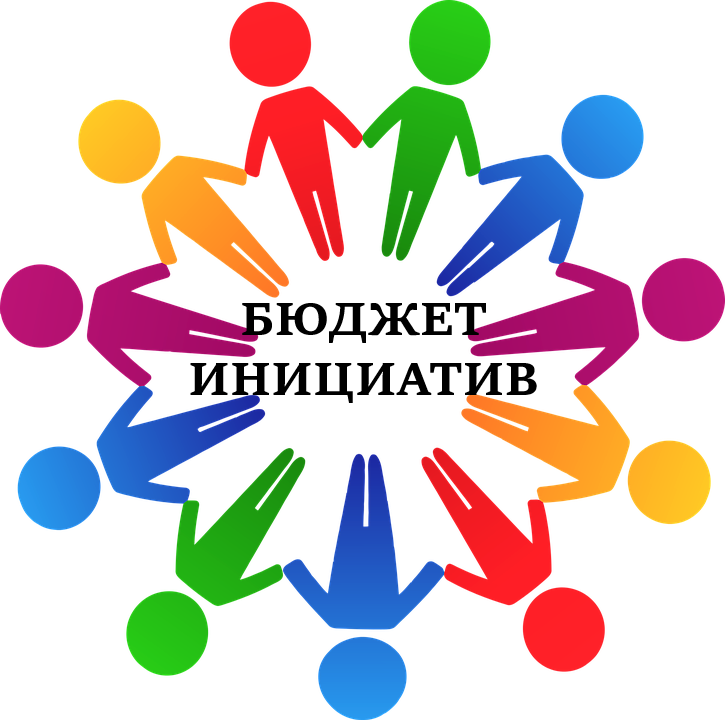 